ИСПОЛЬЗОВАНИЕ ЭВРИСТИЧЕСКИХ ПРИЁМОВ ПРИ РАБОТЕ С ОДАРЁННЫМИ ДЕТЬМИ НА УРОКЕ БИОЛОГИИ ПО ТЕМЕ «СОЦВЕТИЯ» В УСЛОВИЯХ РЕАЛИЗАЦИИ ФГОСТалакова Наталия Михайловна (natali-talakova@mail.ru), учитель биологии,       МБОУ «Рыбно-Слободская средняя общеобразовательная школа №2» Рыбно-Слободского муниципального района Республики Татарстан» (МБОУ «Рыбно-Слободская СОШ№2» Рыбно-Слободского муниципального района РТ»)Эвристическое обучение — это обучение, при котором учитель не сообщает готовых знаний, а, опираясь на имеющиеся у учащихся знания, практический опыт и наблюдения подводит их к пониманию и более самостоятельному усвоению новых знаний, формулированию правил и выводов. Наиболее подходящей формой организации деятельности учащихся, отвечающей этому требованию, является продуманная модель урока. Данный урок разработан в соответствии с ФГОС ООО. Цель урока: познакомить учащихся с наиболее распространенными соцветиями и показать их биологическое   значение. Планируемые результаты обучения: предметные- учащиеся умеют распознавать наиболее распространенные типы соцветий.Метапредметные -  развивается навык выполнения лабораторной работы по инструктивной карточке, оформления ее результатов и умение на их основании делать вывод о биологическом значении соцветий. Познавательные УУД: умение работать с различными источниками информации. Регулятивные УУД: умение организовать выполнение заданий учителя Коммуникативные УУД: умение воспринимать информацию на слух, отвечать на вопросы, работать в парах и группах Личностные: формируется познавательный мотив на основе интереса к изучению новых для учащихся объектов. Тип урока: урок «открытия» новых знаний Вид урока: комбинированный Методы обучения: объяснительно-иллюстративные, частично-поисковые  Применяемая технология: технология проблемного обучения. Оборудование: иллюстрации учебника, гербарные образцы, дидактические задания, интерактивные задания, модель цветка. Деятельность обучающихся: работа с текстом, иллюстрациями учебника, выполнение лабораторной работы по инструктивной карточке, сотрудничество с одноклассниками при обсуждении результатов. Сценарий урока был разработан в соответствии со структурой данного типа и включает в себя следующие этапы.Этапы урокаВремяДеятельность учителяДеятельность обучающихсяМотивация к учебной деятельности1Проверка общей готовности к уроку, эмоциональный настрой-Добрый день, ребята! Здравствуйте, уважаемые гости! Я очень рада видеть вас! Ребята, вы сегодня единая командаУ команды есть общее дело. Вы в парах. Пары посмотрите друг на друга. Подмигните одним глазом друг другу. А сможете ли вы подмигнуть другим глазом? Не у всех получилось? Знаете, пусть именно это действие будет самой сложной задачей на сегодняшнем уроке, а с остальным вы с лёгкостью справитесь!Пары распределены за партами. Приготовлены рабочие тетради, учебники, дневники. Приветствуют учителя и гостей. Занимают рабочие места.Актуализация опорных знаний.7*Биологический диктант по теме "Цветок" составлен с целью проверки знаний учащихся о строении цветка и его функциях. После того, как учитель прочитает задание, учащиеся должны записать термин, подходящий к определению, или вставить пропущенное слово.
Примеры вопросов: 
1. Видоизмененный укороченный побег, служащий для семенного размножения – это ………………… . 
2. В центре цветка хорошо заметен ……………. . 
3. Вокруг пестика много ……………….. . 
4. Вокруг тычинок и пестика расположен ………………….. . *индивидуальный опрос: задание на 1 слайде изображено «Строение цветка»  Рассказать о строении частей цветка? 2 слайд  изображение формулы цветка вишни:*Ч5Л5Т∞ П1? Что вы можете ответить по этому вопросу?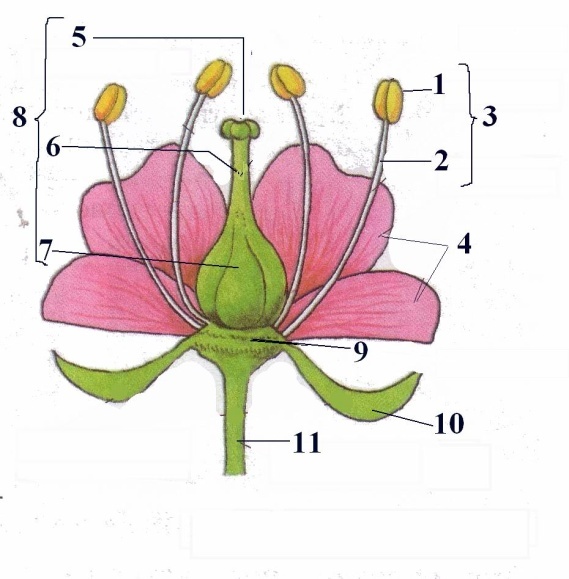 учащиеся должны записать термин, подходящий к определению, или вставить пропущенное слово. После выполнения работы учащиеся проводят взаимопроверку*1 ученик  отвечает у доски на задание учителя*ученики по желанию отвечаютПоднимают руку в знак согласия с ответом одноклассников.Постановка проблемы.Тема и целеполагание11Учитель демонстрирует : одиночный цветок тюльпана и соцветия ( выбрав из группы один цветок), обращает внимание на слайд с изображением насекомых. -Ответьте, на какой цветок обратит внимание насекомое, ищущее нектар? Правильно, на крупный цветок, а маленький цветок плохо заметен. Поэтому развитие цветковых растений шло в сторону объединения цветков , имеющих мелкие размеры, в одну группу(так мелкие цветки сумели привлечь к себе насекомых) .- Итак, сформулируйте тему  урока.Учитель демонстрирует на слайде тему «Соцветия»- Что нам предстоит изучить сегодня?Рассматривают демонстрацию моделей цветков, осознают значимость объединения цветков в группыФормулируют тему урокаЗаписывают в тетради тему урокаВыдвигают предположения о предполагаемых целях урокаРешение проблемыОткрытие новых знаний151. Прочитайте определение соцветия на с.64 учебника, Запишите определение соцветия, стараясь не заглядывать в учебник.2. У разных растений свои правила расположения цветков. Поэтому существуют разные соцветия. Биологическое значение соцветий.                              ВИДЕО Посмотрите на с. 65 на схему соцветий.- Что изображено красными кружочками?Самое распространенное соцветие в природе, это – кисть. Достаточно редкое – колос.3.. У каждого растения соцветие имеет свою форму. Ученые выделили два типа соцветий: простые и сложные. В простых соцветиях все цветки расположены на главной оси, а в сложных соцветиях – на боковых осях* в тетради построим схему (заполнение схемы по ходу беседы с применением схем соцветий):Соцветия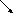 простые                                             сложныецветки на главной оси                           цветки на боковой  оси     Кисть                                             1. метелкаколос                                         2. сложный колоспочаток                                     3. сложный зонтикголовка                                      4. завитоккорзинказонтикщиток* рассмотрим простые соцветия (учебник рис. 51):* прочтите по с.64 и ответьте: чем колос отличается от кисти? Початок от колоса? Головка от початка? Какие растения имеют соцветие простой зонтик? Как устроено соцветие корзинка и щиток?Зонтик – цветоножки выходят из вершины главной оси и имеют равную длину. Типичный зонтик у вишни.Щиток – цветки расположены на цветоножке поочередно один за другим, но на одном горизонтальном уровне. Такое соцветие у груши, боярышникаСложные соцветияКак устроена метёлка? Сложный колос? Сложный зонтик?Завиток- интересное соцветие: главная ось закрыта одним цветком и от неё отходит всего одна боковая ось, боковая так же закрыта одним цветком, от неё тоже отходит боковая ось, но уже второго порядка и так далее. В итоге получается завиток. Это соцветие у незабудки, зверобоя.Находят  в учебнике, читают, записывают в тетрадьНаходят изображение схем соцветий, рассматривают, сравнивают, отвечаютПоднимают руку в знак согласия с ответом одноклассников.* заполнение схемы по ходу беседы с применением схем соцветий рис.51Находят ответ в учебнике, совещаются в парах, дают ответПоднимают руку в знак согласия с ответом одноклассников.Первичное закрепление1-2А теперь проверим вашу внимательность. Игра «Третий – лишний». Я называю растения, какое из них лишнее и почему?
1. Сирень, виноград, астра. 
2. Пшеница, рожь, черемуха.
3. Вишня, морковь, петрушка.
4. Морковь, подсолнечник, астра.На доске приготовить ответы на вопросы. Проверка. Встаньте пары у кого нет ошибок, у кого 1-2 ошибки.* Игра «Третий – лишний» в парахДинамическая пауза1-2Учитель выводит на слайд изображение нивяника. Задаёт вопрос Как по вашему мнению, называется  соцветие этого растения? Подумали и разошлись соответственно выбранным ответам по 4 сторонам. Ответы вывешены в 4 сторонах кабинета : корзинка, зонтик, головка, щитокУчитель спрашивает почему?*получают задание, встают из-за  столов и распределяются по 4 сторонам (под музыку «Полёт шмеля»  Римский-Корсаков ).*отвечаютВключение в систему знаний и этап повторения изученного материала10Теперь, когда мы знакомы с видами соцветий, выполним следующие задания:1.Откройте инструктивную карту к лабораторной работе №13 «Соцветия» с.66 учебника2.Выполните 1 задание3.Выполните 2 задание, пользуясь гербарием,  ответьте на вопрос.                                       Значение соцветий? 4. Зарисовка схем соцветий в печатной основе с.25 №48* работают в группе из 4 учащихся*каждая группа по 2 заданию карты отвечает по 1 вопросуДомашнее задание1Изучить пар.12, вопросы 1-3, рабочая тетрадь №47Рефлексия4Рефлексивный рингСегодня я узнал… Я научился…Меня удивило… У меня получилось…Было трудно… Я смог ….Я понял, что… Я попробую…Я теперь могу…. Меня удивило…Мне захотелось…. Было интересно*Учащиеся по кругу высказываются одним предложением, выбирая начало фразы из рефлексивного экрана на доске:Итог1Учитель проговаривает результаты. Спасибо за внимание!Запоминают 